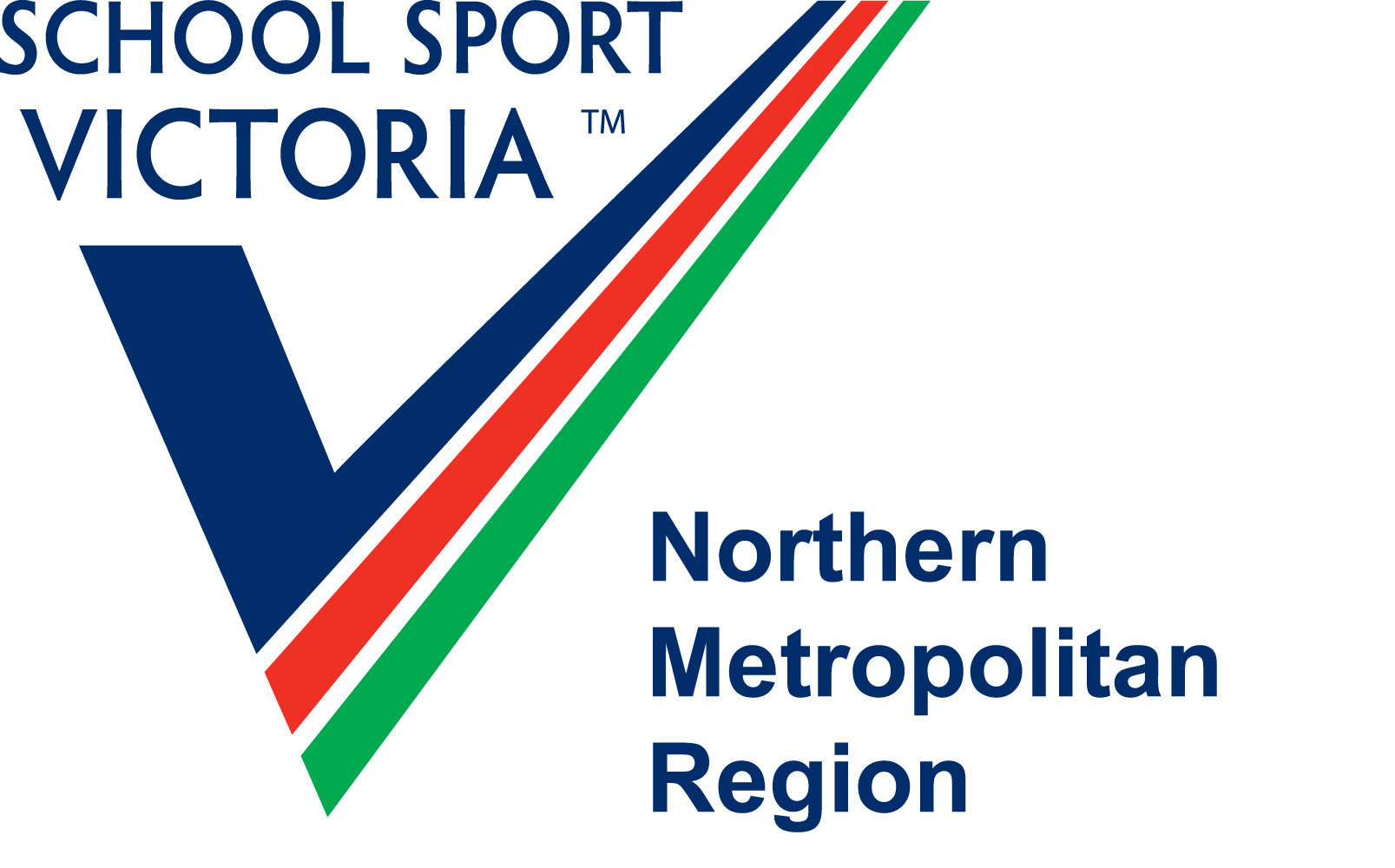 2017 Cross Country Event Information PackConveners: 	Anthony Boland & Andrew KovassyVenue:	Bundoora Park, Bundoora (Melways 19 F4)Date:		Wednesday 21st June, 2017Pre – Event Information and OrganisationThis is a combined Secondary & Primary Event. On the day organisationStudent organisation – Students are to have their personal competitor identification number written on their LEFT hand.For events #11 - #16 (9/10 years, 11 years, 12 years) no spiked shoes may be worn. For events #1 - #10 (13 and over) spiked shoes may be worn, however spikes must be no longer than 12mm. No warming-up is permitted on the course proper. Walking the course is permitted. Athletes being paced are subject to disqualification.Marshalling – Students are to be marshalled and directed over to marshalling area and to be under the control of Starter’s Marshal.Finishing Procedure – As students cross the finishing line they will be told their finishing and competitors ID number will be taken down in order of finishing.Results will be posted as soon as all entries are collated at the conclusion of each event, together with a time of posting. There will be a ten minute opportunity for protests or corrections to the results to be lodged with the convenor. After 10 minutes, if there are no protests or corrections, presentations will be made to the top three individual place-getters. (Also: Teams in the Secondary events)Events shall be conducted as follows:#1	10:00am		Boys 17-20 5000m	#9	12:50pm		Boys 13 3000m#2	10:25am		Boys 16 5000m	#10	1:10pm		Girls 13 3000m	#3	10:50am		Girls 17-20 3000m	#11	1:30pm		Girls 12 3000m	#4	11:10am		Girls 16 3000m	#12	1:50pm		Boys 12 3000m#5	11:30am		Boys 15 3000m	#13	2:10pm		Girls 11 3000m	#6	11:50pm		Girls 15 3000m	#14	2:30pm		Boys 11 3000m	#7	12:10pm		Boys 14 3000m	#15	2:50pm		Girls 9-10 2000m	#8	12:30pm		Girls 14 3000m	#16	3:05pm		Boys 9-10 2000m		The course will be marked with flags and cones. Officials will be located at various points around the course. The course is subject to alteration at any time.The courses (below) are subject to change.SCHOOL SPORT VICTORIANORTHERN METROPOLITAN REGIONNORTHERN METROPOLITAN REGION CROSS COUNTRY CHAMPIONSHIPSCourse Map